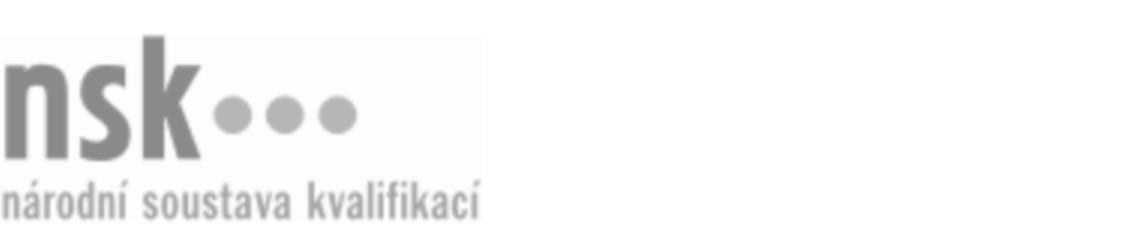 Autorizované osobyAutorizované osobyAutorizované osobyAutorizované osobyAutorizované osobyAutorizované osobyAutorizované osobyAutorizované osobyProdavač/prodavačka (kód: 66-003-H) Prodavač/prodavačka (kód: 66-003-H) Prodavač/prodavačka (kód: 66-003-H) Prodavač/prodavačka (kód: 66-003-H) Prodavač/prodavačka (kód: 66-003-H) Prodavač/prodavačka (kód: 66-003-H) Prodavač/prodavačka (kód: 66-003-H) Prodavač/prodavačka (kód: 66-003-H) Autorizující orgán:Autorizující orgán:Ministerstvo průmyslu a obchoduMinisterstvo průmyslu a obchoduMinisterstvo průmyslu a obchoduMinisterstvo průmyslu a obchoduMinisterstvo průmyslu a obchoduMinisterstvo průmyslu a obchoduMinisterstvo průmyslu a obchoduMinisterstvo průmyslu a obchoduMinisterstvo průmyslu a obchoduMinisterstvo průmyslu a obchoduMinisterstvo průmyslu a obchoduMinisterstvo průmyslu a obchoduSkupina oborů:Skupina oborů:Obchod (kód: 66)Obchod (kód: 66)Obchod (kód: 66)Obchod (kód: 66)Obchod (kód: 66)Obchod (kód: 66)Povolání:Povolání:ProdavačProdavačProdavačProdavačProdavačProdavačProdavačProdavačProdavačProdavačProdavačProdavačKvalifikační úroveň NSK - EQF:Kvalifikační úroveň NSK - EQF:333333Platnost standarduPlatnost standarduPlatnost standarduPlatnost standarduPlatnost standarduPlatnost standarduPlatnost standarduPlatnost standarduStandard je platný od: 30.08.2023Standard je platný od: 30.08.2023Standard je platný od: 30.08.2023Standard je platný od: 30.08.2023Standard je platný od: 30.08.2023Standard je platný od: 30.08.2023Standard je platný od: 30.08.2023Standard je platný od: 30.08.2023Prodavač/prodavačka,  28.03.2024 17:50:32Prodavač/prodavačka,  28.03.2024 17:50:32Prodavač/prodavačka,  28.03.2024 17:50:32Prodavač/prodavačka,  28.03.2024 17:50:32Prodavač/prodavačka,  28.03.2024 17:50:32Strana 1 z 2Strana 1 z 2Autorizované osobyAutorizované osobyAutorizované osobyAutorizované osobyAutorizované osobyAutorizované osobyAutorizované osobyAutorizované osobyAutorizované osobyAutorizované osobyAutorizované osobyAutorizované osobyAutorizované osobyAutorizované osobyAutorizované osobyAutorizované osobyNázevNázevNázevNázevNázevNázevKontaktní adresaKontaktní adresa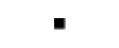 Danielová EvaDanielová EvaDanielová EvaDanielová EvaDanielová EvaHladov 22, 58835 StonařovHladov 22, 58835 StonařovDanielová EvaDanielová EvaDanielová EvaDanielová EvaDanielová EvaHladov 22, 58835 StonařovHladov 22, 58835 StonařovEDUCO CENTRUM s.r.o.EDUCO CENTRUM s.r.o.EDUCO CENTRUM s.r.o.EDUCO CENTRUM s.r.o.EDUCO CENTRUM s.r.o.Revoluční 955/45, 79401 KrnovRevoluční 955/45, 79401 KrnovEDUCO CENTRUM s.r.o.EDUCO CENTRUM s.r.o.EDUCO CENTRUM s.r.o.EDUCO CENTRUM s.r.o.EDUCO CENTRUM s.r.o.Revoluční 955/45, 79401 KrnovRevoluční 955/45, 79401 KrnovFA PRAKTIK s.r.o. Středisko praktického vyučováníFA PRAKTIK s.r.o. Středisko praktického vyučováníFA PRAKTIK s.r.o. Středisko praktického vyučováníFA PRAKTIK s.r.o. Středisko praktického vyučováníFA PRAKTIK s.r.o. Středisko praktického vyučování74221 Závišice 310, 74221 Závišice 310, FA PRAKTIK s.r.o. Středisko praktického vyučováníFA PRAKTIK s.r.o. Středisko praktického vyučováníFA PRAKTIK s.r.o. Středisko praktického vyučováníFA PRAKTIK s.r.o. Středisko praktického vyučováníFA PRAKTIK s.r.o. Středisko praktického vyučování74221 Závišice 310, 74221 Závišice 310, Gymnázium a Střední odborná škola, Podbořany, příspěvková organizaceGymnázium a Střední odborná škola, Podbořany, příspěvková organizaceGymnázium a Střední odborná škola, Podbořany, příspěvková organizaceGymnázium a Střední odborná škola, Podbořany, příspěvková organizaceGymnázium a Střední odborná škola, Podbořany, příspěvková organizaceKpt.Jaroše 862, 44101 PodbořanyKpt.Jaroše 862, 44101 PodbořanyGymnázium a Střední odborná škola, Podbořany, příspěvková organizaceGymnázium a Střední odborná škola, Podbořany, příspěvková organizaceGymnázium a Střední odborná škola, Podbořany, příspěvková organizaceGymnázium a Střední odborná škola, Podbořany, příspěvková organizaceGymnázium a Střední odborná škola, Podbořany, příspěvková organizaceKpt.Jaroše 862, 44101 PodbořanyKpt.Jaroše 862, 44101 PodbořanyKpt.Jaroše 862, 44101 PodbořanyKpt.Jaroše 862, 44101 PodbořanyJUBELA Praha s.r.o.JUBELA Praha s.r.o.JUBELA Praha s.r.o.JUBELA Praha s.r.o.JUBELA Praha s.r.o.Volutová 2523/14, 15800 Praha 5Volutová 2523/14, 15800 Praha 5JUBELA Praha s.r.o.JUBELA Praha s.r.o.JUBELA Praha s.r.o.JUBELA Praha s.r.o.JUBELA Praha s.r.o.Volutová 2523/14, 15800 Praha 5Volutová 2523/14, 15800 Praha 5Volutová 2523/14, 15800 Praha 5Volutová 2523/14, 15800 Praha 5KUSTOD s.r.o.KUSTOD s.r.o.KUSTOD s.r.o.KUSTOD s.r.o.KUSTOD s.r.o.Pobřežní 249/46, 18600 Praha 8Pobřežní 249/46, 18600 Praha 8KUSTOD s.r.o.KUSTOD s.r.o.KUSTOD s.r.o.KUSTOD s.r.o.KUSTOD s.r.o.Pobřežní 249/46, 18600 Praha 8Pobřežní 249/46, 18600 Praha 8Pobřežní 249/46, 18600 Praha 8Pobřežní 249/46, 18600 Praha 8Moravská střední škola s.r.o.Moravská střední škola s.r.o.Moravská střední škola s.r.o.Moravská střední škola s.r.o.Moravská střední škola s.r.o.77200 Olomouc, Pasteurova 935/8a, PSČ 772 00 935/8a, 77200 Olomouc, Pasteurova 935/8a, PSČ 772 00 935/8a, Moravská střední škola s.r.o.Moravská střední škola s.r.o.Moravská střední škola s.r.o.Moravská střední škola s.r.o.Moravská střední škola s.r.o.77200 Olomouc, Pasteurova 935/8a, PSČ 772 00 935/8a, 77200 Olomouc, Pasteurova 935/8a, PSČ 772 00 935/8a, 77200 Olomouc, Pasteurova 935/8a, PSČ 772 00 935/8a, 77200 Olomouc, Pasteurova 935/8a, PSČ 772 00 935/8a, ORBIS, Mateřská škola, Základní škola a Střední škola, s.r.o.ORBIS, Mateřská škola, Základní škola a Střední škola, s.r.o.ORBIS, Mateřská škola, Základní škola a Střední škola, s.r.o.ORBIS, Mateřská škola, Základní škola a Střední škola, s.r.o.ORBIS, Mateřská škola, Základní škola a Střední škola, s.r.o.nám. T. G. Masaryka 1279, 76001 Zlínnám. T. G. Masaryka 1279, 76001 Zlínnám. T. G. Masaryka 1279, 76001 Zlínnám. T. G. Masaryka 1279, 76001 ZlínS - COMP Centre CZ s.r.o.S - COMP Centre CZ s.r.o.S - COMP Centre CZ s.r.o.S - COMP Centre CZ s.r.o.S - COMP Centre CZ s.r.o.Karolinská 661/4, 18600 PrahaKarolinská 661/4, 18600 PrahaS - COMP Centre CZ s.r.o.S - COMP Centre CZ s.r.o.S - COMP Centre CZ s.r.o.S - COMP Centre CZ s.r.o.S - COMP Centre CZ s.r.o.Karolinská 661/4, 18600 PrahaKarolinská 661/4, 18600 PrahaSoukromá podřipská střední odborná škola a střední odborné učiliště o.p.s.Soukromá podřipská střední odborná škola a střední odborné učiliště o.p.s.Soukromá podřipská střední odborná škola a střední odborné učiliště o.p.s.Soukromá podřipská střední odborná škola a střední odborné učiliště o.p.s.Soukromá podřipská střední odborná škola a střední odborné učiliště o.p.s.Jana z Dražic 169, 41301 Roudnice nad Labem  - ČRJana z Dražic 169, 41301 Roudnice nad Labem  - ČRSoukromá podřipská střední odborná škola a střední odborné učiliště o.p.s.Soukromá podřipská střední odborná škola a střední odborné učiliště o.p.s.Soukromá podřipská střední odborná škola a střední odborné učiliště o.p.s.Soukromá podřipská střední odborná škola a střední odborné učiliště o.p.s.Soukromá podřipská střední odborná škola a střední odborné učiliště o.p.s.Jana z Dražic 169, 41301 Roudnice nad Labem  - ČRJana z Dražic 169, 41301 Roudnice nad Labem  - ČRJana z Dražic 169, 41301 Roudnice nad Labem  - ČRJana z Dražic 169, 41301 Roudnice nad Labem  - ČRStřední odborné učiliště DAKOL, s.r.o.Střední odborné učiliště DAKOL, s.r.o.Střední odborné učiliště DAKOL, s.r.o.Střední odborné učiliště DAKOL, s.r.o.Střední odborné učiliště DAKOL, s.r.o.Petrovice u Karviné  570, 73572 Petrovice u KarvinéPetrovice u Karviné  570, 73572 Petrovice u KarvinéPetrovice u Karviné  570, 73572 Petrovice u KarvinéPetrovice u Karviné  570, 73572 Petrovice u KarvinéStřední průmyslová škola potravinářství a služeb PardubiceStřední průmyslová škola potravinářství a služeb PardubiceStřední průmyslová škola potravinářství a služeb PardubiceStřední průmyslová škola potravinářství a služeb PardubiceStřední průmyslová škola potravinářství a služeb PardubiceNáměstí Republiky 116, 53114 PardubiceNáměstí Republiky 116, 53114 PardubiceStřední průmyslová škola potravinářství a služeb PardubiceStřední průmyslová škola potravinářství a služeb PardubiceStřední průmyslová škola potravinářství a služeb PardubiceStřední průmyslová škola potravinářství a služeb PardubiceStřední průmyslová škola potravinářství a služeb PardubiceNáměstí Republiky 116, 53114 PardubiceNáměstí Republiky 116, 53114 PardubiceNáměstí Republiky 116, 53114 PardubiceNáměstí Republiky 116, 53114 PardubiceStřední škola Brno, Charbulova, příspěvková organizaceStřední škola Brno, Charbulova, příspěvková organizaceStřední škola Brno, Charbulova, příspěvková organizaceStřední škola Brno, Charbulova, příspěvková organizaceStřední škola Brno, Charbulova, příspěvková organizaceCharbulova 1072/106, 61800 BrnoCharbulova 1072/106, 61800 BrnoStřední škola Brno, Charbulova, příspěvková organizaceStřední škola Brno, Charbulova, příspěvková organizaceStřední škola Brno, Charbulova, příspěvková organizaceStřední škola Brno, Charbulova, příspěvková organizaceStřední škola Brno, Charbulova, příspěvková organizaceCharbulova 1072/106, 61800 BrnoCharbulova 1072/106, 61800 BrnoCharbulova 1072/106, 61800 BrnoCharbulova 1072/106, 61800 BrnoStřední škola gastronomická a technická ŽamberkStřední škola gastronomická a technická ŽamberkStřední škola gastronomická a technická ŽamberkStřední škola gastronomická a technická ŽamberkStřední škola gastronomická a technická ŽamberkZámecká 1, 56401 ŽamberkZámecká 1, 56401 ŽamberkStřední škola gastronomie a služeb, Přerov, Šířava 7Střední škola gastronomie a služeb, Přerov, Šířava 7Střední škola gastronomie a služeb, Přerov, Šířava 7Střední škola gastronomie a služeb, Přerov, Šířava 7Střední škola gastronomie a služeb, Přerov, Šířava 7Šířava  670/7, 75002 PřerovŠířava  670/7, 75002 PřerovStřední škola gastronomie a služeb, Přerov, Šířava 7Střední škola gastronomie a služeb, Přerov, Šířava 7Střední škola gastronomie a služeb, Přerov, Šířava 7Střední škola gastronomie a služeb, Přerov, Šířava 7Střední škola gastronomie a služeb, Přerov, Šířava 7Šířava  670/7, 75002 PřerovŠířava  670/7, 75002 PřerovStřední škola Jeronýmova České Budějovice, s.r.o.Střední škola Jeronýmova České Budějovice, s.r.o.Střední škola Jeronýmova České Budějovice, s.r.o.Střední škola Jeronýmova České Budějovice, s.r.o.Střední škola Jeronýmova České Budějovice, s.r.o.Jeronýmova 28/22, 37001 České BudějoviceJeronýmova 28/22, 37001 České BudějoviceJeronýmova 28/22, 37001 České BudějoviceJeronýmova 28/22, 37001 České BudějoviceStřední škola obchodní a služeb SČMSD, Polička, s.r.o.Střední škola obchodní a služeb SČMSD, Polička, s.r.o.Střední škola obchodní a služeb SČMSD, Polička, s.r.o.Střední škola obchodní a služeb SČMSD, Polička, s.r.o.Střední škola obchodní a služeb SČMSD, Polička, s.r.o.Nám. B. Martinů 95, 57201 PoličkaNám. B. Martinů 95, 57201 PoličkaStřední škola obchodní a služeb SČMSD, Polička, s.r.o.Střední škola obchodní a služeb SČMSD, Polička, s.r.o.Střední škola obchodní a služeb SČMSD, Polička, s.r.o.Střední škola obchodní a služeb SČMSD, Polička, s.r.o.Střední škola obchodní a služeb SČMSD, Polička, s.r.o.Nám. B. Martinů 95, 57201 PoličkaNám. B. Martinů 95, 57201 PoličkaNám. B. Martinů 95, 57201 PoličkaNám. B. Martinů 95, 57201 PoličkaStřední škola obchodní, České Budějovice, Husova 9Střední škola obchodní, České Budějovice, Husova 9Střední škola obchodní, České Budějovice, Husova 9Střední škola obchodní, České Budějovice, Husova 9Střední škola obchodní, České Budějovice, Husova 9Husova tř. 1846/9, 37021 České BudějoviceHusova tř. 1846/9, 37021 České BudějoviceStřední škola obchodní, České Budějovice, Husova 9Střední škola obchodní, České Budějovice, Husova 9Střední škola obchodní, České Budějovice, Husova 9Střední škola obchodní, České Budějovice, Husova 9Střední škola obchodní, České Budějovice, Husova 9Husova tř. 1846/9, 37021 České BudějoviceHusova tř. 1846/9, 37021 České BudějoviceHusova tř. 1846/9, 37021 České BudějoviceHusova tř. 1846/9, 37021 České BudějoviceStřední škola polytechnická, Olomouc, Rooseveltova 79Střední škola polytechnická, Olomouc, Rooseveltova 79Střední škola polytechnická, Olomouc, Rooseveltova 79Střední škola polytechnická, Olomouc, Rooseveltova 79Střední škola polytechnická, Olomouc, Rooseveltova 79Rooseveltova 472, 77900 OlomoucRooseveltova 472, 77900 OlomoucStřední škola polytechnická, Olomouc, Rooseveltova 79Střední škola polytechnická, Olomouc, Rooseveltova 79Střední škola polytechnická, Olomouc, Rooseveltova 79Střední škola polytechnická, Olomouc, Rooseveltova 79Střední škola polytechnická, Olomouc, Rooseveltova 79Rooseveltova 472, 77900 OlomoucRooseveltova 472, 77900 OlomoucRooseveltova 472, 77900 OlomoucRooseveltova 472, 77900 OlomoucStřední škola řemesel, ŠumperkStřední škola řemesel, ŠumperkStřední škola řemesel, ŠumperkStřední škola řemesel, ŠumperkStřední škola řemesel, ŠumperkGen. Krátkého 30/1799, 78701 ŠumperkGen. Krátkého 30/1799, 78701 ŠumperkStřední škola řemesel, ŠumperkStřední škola řemesel, ŠumperkStřední škola řemesel, ŠumperkStřední škola řemesel, ŠumperkStřední škola řemesel, ŠumperkGen. Krátkého 30/1799, 78701 ŠumperkGen. Krátkého 30/1799, 78701 ŠumperkGen. Krátkého 30/1799, 78701 ŠumperkGen. Krátkého 30/1799, 78701 ŠumperkProdavač/prodavačka,  28.03.2024 17:50:32Prodavač/prodavačka,  28.03.2024 17:50:32Prodavač/prodavačka,  28.03.2024 17:50:32Prodavač/prodavačka,  28.03.2024 17:50:32Prodavač/prodavačka,  28.03.2024 17:50:32Strana 2 z 2Strana 2 z 2